6o Γυμνάσιο Μυτιλήνης	ΓΡΑΠΤΕΣ ΠΡΟΑΓΩΓΙΚΕΣ ΕΞΕΤΑΣΕΙΣ     ΜΑΙΟΥ-ΙΟΥΝΙΟΥ 2014ΤΑΞΗ : Α΄				ΜΑΘΗΜΑ : ΜΑΘΗΜΑΤΙΚΑ			ΗΜ/ΝΙΑ : Πέμπτη  05/06/2014ΟΝΟΜΑ ΕΠΩΝΥΜΟ: ………………………………………ΘΕΩΡΙΑ 1ηΑ .Τι ονομάζουμε νιοστή δύναμη ενός φυσικού αριθμού α;	(1,6 μονάδες)Β. Να χαρακτηρίσεις τις παρακάτω προτάσεις με (Σ) αν είναι σωστές και με (Λ) αν είναι λανθασμένες, σημειώνοντας στην κόλλα σου αριθμό πρότασης και χαρακτηρισμό.Η δύναμη του αριθμού στη δευτέρα λέγεται και     τετράγωνο του αριθμού αυτού.		Σ	ΛΗ δύναμη ενός αριθμού στη πρώτη είναι ο ίδιος ο αριθμός 	Σ	Λ12012=2012		Σ	Λα+α+α+α+α+α+α=α7		Σ	Λχχχχ=4χ		Σ	Λ		(5 μονάδες)ΘΕΩΡΙΑ 2ηΑ . Ποιο τρίγωνο ονομάζεται:ΟρθογώνιοΟξυγώνιο		(1,6 μονάδες)Β . Να χαρακτηρίσεις τις παρακάτω προτάσεις με (Σ) αν είναι σωστές και με (Λ) αν είναι λανθασμένες , σημειώνοντας στην κόλλα σου αριθμό πρότασης και χαρακτηρισμό.Το ευθύγραμμο τμήμα που ενώνει την κορυφή ενός τριγώνου	με το μέσο της απέναντι πλευράς λέγεται μεσοκάθετος.		Σ	ΛΤο ευθύγραμμο τμήμα που φέρνουμε από μία κορυφή ενόςτριγώνου και καταλήγει στην απέναντι πλευρά και το οποίο χωρίζει τη γωνία σε δύο ίσες γωνίες λέγεται διχοτόμος του τριγώνου.		Σ	ΛΥπάρχει τρίγωνο που είναι ταυτόχρονα ισοσκελές και 	αμβλυγώνιο		Σ	ΛΤο  ορθογώνιο τρίγωνο μπορεί να είναι και αμβλυγώνιο		Σ	ΛΤο άθροισμα των γωνιών ενός τριγώνου ισούται με 180ο		Σ	Λ		(5 μονάδες)ΑΣΚΗΣΗ 1ηΔίνονται οι παραστάσεις:Α=Β= Γ= Α) Να κάνεις τις πράξεις για να βρεις τις τιμές των παραστάσεων Α, Β και Γ.Β) Αν Α=, Β= και Γ=0 να υπολογίσεις τις τιμές Α:Β, B+A και Γ:Α.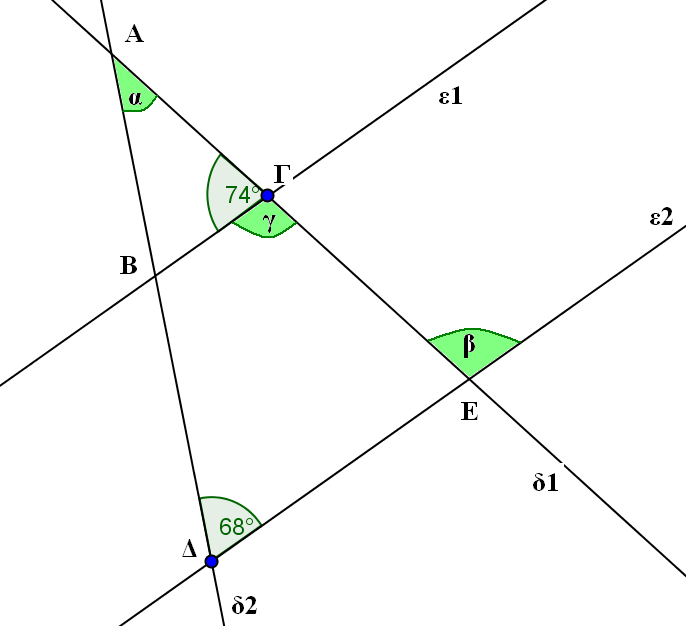 (Α: 6 μονάδες  και Β: 0,7 μονάδες)	ΑΣΚΗΣΗ 2ηΣτο διπλανό σχήμα είναι ε1//ε2 . Να βρεις τις γωνίες α, β και γ δικαιολογώντας τις απαντήσεις σου. (6,7 μονάδες)ΑΣΚΗΣΗ 3η Στο διπλανό πίνακα, τα ποσά χ και y είναι ανάλογα.Α) Υπολόγισε το συντελεστή αναλογίας τους α και γράψε τη σχέση που συνδέει τα ποσά χ και y  Β) Να συμπληρώσεις τον πίνακα δείχνοντας τις πράξεις  (Α: 2,3 μονάδες  και Β: 4,4 μονάδες)ΚΑΛΗ ΕΠΙΤΥΧΙΑΠΡΟΣΟΧΗ :  ΓΡΑΦΕΙΣ  ΕΝΑ ΘΕΜΑ ΘΕΩΡΙΑΣ ΑΠΟ ΤΑ ΔΥΟ ΚΑΙ ΔΥΟ ΑΣΚΗΣΕΙΣ  ΑΠΟ ΤΙΣ ΤΡΕΙΣ .	 Ο διευθυντής	Οι εισηγήτριες Μακρυπούλιας Βασίλειος 	Νικολαΐδη Αικατερίνη	Ταμβάκη Ανδρονίκηχ014y36